第16屆全國校園電力宣導及競賽活動辦法  目的：為增進高中職、大專學子對電力議題正確認知，舉辦校園宣導說明會及競賽活動，鼓勵       學子將日常生活與用電常識及節能減碳、再生能源等議題相結合，並發揮其創意，將電力相關            議題融入作品中。主辦單位：台灣電力公司承辦單位：太乙廣告行銷股份有限公司競賽主題：競賽組別及資格：分高中職組、大專組共兩組。(一)以組隊方式參加，並以隊長為代表人報名，人數以五人為限。     (二)個人方式，請於網路官網報名或繳交紙本報名資料參賽。報名及繳件方式：網路報名：請於104年9月1日至105年1月29日期間前往活動官網報名，上傳您的作品(填寫報名資料及上傳作品)；若報名參賽以組隊方式參加，以參賽之領隊為代表人，塡寫個人及組員資料，每組以五人為限。
( 報名日期將於104年9月1日起公布於活動官網http://www.topwin.com.tw/taipower)繳交實體報名資料及作品：完成網路報名後，請於105年1月29日前，填寫報名(附件一)與參賽同意著作權切結書(附件二)，連同作品光碟和實體作品，以掛號方式郵寄或現場繳交，郵寄及繳交地點為太乙廣告行銷股份有限公司(新北市新店區北新路3段225號7樓)，信封外請註明「參加第16屆全國校園電力宣導及競賽活動」。徵選期日：(一)報名期間：104年9月1日至105年1月29日止。（網路報名，作品及光碟寄送以郵戳為憑）    ※備註：補件期限為105年2月19日止。    (二)評審期間：        1.初審：105年3月1日至3月18日止。        2.決審：105年4月1日至4月20日止。        3.網路票選：105年3月22日至4月20日止。    (三)公告評選結果日期：        1.初審入圍：(名單公布於活動網站)       (1)公布時間：105年3月21日。       (2)公布名額：◎平面海報：高中職組及大專組各取50名。◎微電影：高中職組及大專組各取20名。        2.決審結果公布時間：(得獎名單公布於活動網站)        (1)公布時間：105年5月1日。       (2)公布名額：◎平面海報：大專組及高中職組前三名，佳作10名(不分主題)。◎微電影：大專組及高中職組前三名，佳作10名(不分主題)。        3.網路票選結果公布時間：          (1)公布時間：105年4月30日。          (2)公布名額：微電影組：網路人氣獎1名。參與獎5名。(高中職組及大專組各取20件作品進行網路人氣獎 票選)。                      平面海報組：網路人氣獎1名。參與獎5名。(高中職組及大專組各取50件作品進行網路人氣獎票選)。                     (網路人氣獎為網路票選前5名者獲獎之參賽者) 頒獎日期：暫定105/5/31 (正確時間將公布於活動網站)。八、  作品規格及繳件規則：※注意事項：1.微電影參賽者之上傳作品，於比賽期間不得任意變更，如有任何變更即喪失比賽任何本活動資格。2.微電影參賽者的上傳作品，如有任何侵權、非相關或不良畫面，皆與本單位無關，參賽者須自行負責。九、  評審方式：分資格審查、初審、決審三階段。說明如下：    (一)資格審查：審查資格、資料齊備與作品格式等。    (二)初審：通過資格審之作品，由評審依評分決定是否進入決審。    (三)決審：通過初審之作品，由評審依評分決定各組得獎作品。十、  評審原則：    (一)微電影     1.主題切合性與正確性佔45％。(作品訴求是否能緊扣所選定之主題)　　　　　     2.創意性佔35％。(作品呈現之新穎與獨創性)     3.作品完整性佔20％。(整體作品呈現的流暢感與完整度)    (二)平面海報設計     1.主題切合性與正確性佔45％。(作品訴求是否能緊扣所選定之主題)     2.創意性佔35％。(創意構思是否新穎；企劃及文案是否具吸引力)     3.作品表現技巧佔20％。(作品構圖、色彩、空間比配是否合適)十一、  活動獎勵： 十二、 注意事項：凡參加本活動者，即同意本活動之各項規定，如有抄襲、冒名頂替或其他不法之情事，承辦單位得取消其得獎資格，並對於任何破壞本活動之行為保留法律追訴權；如有致損害於承辦單位或其他任何第三人，應負一切民刑事責任。 主辦單位及承辦單位得於本活動及其他相關活動中，公開播放所有參賽作品。參賽作品得獎後，該作品之著作財產權為主辦單位所有，依著作權法獲選作品之作者應附交著作財產權讓與聲明。得獎作品之著作財產權及各項權利均歸屬主辦單位，且不行使著作人格權，主辦單位有權使用或再製參賽作品，進行各項非營利性質之宣傳推廣。本活動之得獎人獎金須依稅法相關規定預扣繳所得稅。(依稅法規定，凡獎品價值超過新台幣20,000元者，承辦單位依法代得獎者扣繳10%之稅金。)應徵稿件有未達評審認定標準者，該獎項得由過半之決審委員決議從缺。參加者的個資及著作權，承辦單位應有負責資安保密的管控。十三、 聯絡方式：承辦單位：太乙廣告行銷股份有限公司地址：231新北市新店區北新路3段225號7樓電話：（02）2913-5533#625 范小姐傳真：（02）2913-5532
E-Mail：ellyfan1023 @topwin.com.tw活動官網網站：http://www.topwin.com.tw/taipower臉書粉絲團請搜尋「全國校園電力宣導及競賽活動」，https://www.facebook.com/taipower4U十四、  網路票選活動辦法：    (一)活動時間：105年3月22日至105年4月20日止。    (二)網路票選投票前，需先加入「全國校園電力宣導及競賽活動」粉絲團。    (三)活動內容及規則：凡於活動期間內，進入網路票選活動給你喜歡的參賽作品一個       「讚」，即有機會抽中「參與獎」－行動電源乙台(或等值贈品)。獲得「讚」數最高        票參賽者，可榮獲「人氣獎」- 行動硬碟乙台。    (四)報名「票選活動」三步驟：在你喜歡的參賽作品給一個”讚”。留下您的基本資料。獲選網路票選人氣獎(分組各1名)之參加投票民眾即可參加抽獎活動。 (歡迎所有參賽者號召朋友來給讚投票，衝人氣)。    (五)獎項：  1. 網路票選—人氣獎：獲得全台民眾「讚」指數前五高票之參賽者， 即可獲獎。  2. 參加投票獎：瀏覽活動頁面，在你喜歡的參賽作品給「讚」並留言，獲選網路票選      人氣獎(5名)之參加投票民眾即可參加抽獎活動，由電腦隨機抽出得獎名單。十五、  得獎公告中獎名單公布於「全國校園電力宣導及競賽活動」Facebook粉絲頁塗鴉牆與本活動官網網站上，並依得獎者所填寫之資料為依據將獎品寄出，將不另行通知(參加活動之資料請務必填寫正確完整，每人限一次得獎機會)。十六、  注意事項若參加者提供之作品內容有違反著作權相關法令，參加者需自行負責其牽涉之法律責任。主辦單位有活動作品審查之權利，凡內容涉色情暴力，或妨害社會善良風氣之圖像文字，及與參賽主題不符之作品，承辦單位得隨時取消參加者之參加資格。     (三)所有贈品以實品為準，主辦單位保留更換贈品之權利。     (四)若得獎者之郵寄資料若有錯誤，贈品將不重新寄發。     (五)得獎贈品寄送地區僅限於台、澎、金、馬，否則承辦單位得取消其得獎資格，         並不予寄送獎品。     (六)承辦單位保留、修改、終止、變更活動內容細節之權利，且不另行通知。     (七)承辦單位保留權利處理任何未頒發之獎品。     (八)本活動為太乙廣告行銷股份有限公司承辦，Facebook並未贊助、背書、管理或與本         活動有任何關連。本活動中您所輸入的個人資料為承辦單位用於與活動相關用途，         非Facebook所擁有。 (九)活動相關問題完全由承辦單位負責，Facebook僅提供平台供主辦單位所開發的程式     使用，並未與活動有任何關連，將不會為本活動負任何責任。    (十)活動內容若發生任何爭議概以承辦單位之決定為準。如參加者有下列情形之一時，承         辦單位得取消其得獎資格。         1.利用電腦、網路之漏洞(如：攻擊程式、登入認證，及其它可認定相似之攔截行為等)參加            活動者。           2.採用不正當之行為(如：侵入資料庫、改封包，及其它可認定相似之駭客行為等)，竄改成            績或給予成績者。   (十一)活動過程中若因不可抗拒或電腦系統故障等因素，直接或間接造成承辦單位無法履行其全          部或部分義務，或參加者伺服器故障、損壞、延誤或資料有訛誤或其他失責情況，承辦單           位均無須負任何責任。   (十二)依據中華民國稅法規定，獎項金額在新台幣1,000元以上者，贈品價值總和將併入          當年度個人綜合所得稅申報，承辦單位將依法開立扣繳憑單給予中獎者，中獎者應         配合繳交身分證正反面影本供承辦廠商作為申報依據。   (十三)活動參加者需接受上列之規定，方可參加此活動。活動期間如有任何問題請洽「第          16屆全國校園電力宣導及競賽小組」 (02)2913-5533#625 范小姐附件一 報名表
第16屆全國校園電力宣導及競賽活動-報　名　表- 三、參賽者學生證影本  註：此張報名表件請於網路報名後完整填寫。附件一 報名表: 微電影類第16屆全國校園電力宣導及競賽活動-製作理念及動畫分鏡內容說明-
一、主題：（請註明作品名稱）二、動畫分鏡圖：(請由繳交動畫中，擷取四格動畫畫面以供核對)備註：網路報名序號 請務必填寫。本報名表件於網路報名後請完整填寫。附件一 報名表:平面海報類第16屆全國校園電力宣導及競賽活動 一、主題：（請註明作品名稱） 二、平面海報(縮圖)  備註：網路報名序號 請務必填寫。本報名表件於網路報名後請完整填寫。附件二  參賽同意與著作切結書第16屆全國校園電力宣導及競賽活動-參賽同意書及著作權切結書-茲保證本人（團隊代表人）　                                                參加第16屆全國校園電力宣導及競賽活動，同意遵守本活動辦法之各項規定，並同意及擔保下列事項：無論個人或團隊之參賽作品均須為自己創作，若經人檢舉或告發為他人代勞且有具體事實者，取消其參賽資格與追回獎項及獎勵品。參賽之作品不得作為商業用途或曾授權第三者使用，若經人檢舉或告發，取消其參賽資格。參賽作品若有侵犯或損及其他第三人商譽者，承辦單位有權力取消參賽資格，參賽者必須自負一切法律責任。參賽作品內容若涉及猥褻、暴力、色情、誨謗等違反公共秩序與善良風俗，或隱匿違反參賽資格限制者，承辦單位有權力取消參賽者資格，參賽者並須自負一切法律責任。得獎作品之著作財產權及各項權利均歸屬主辦單位，且不行使著作人格權，主辦單位有權使用或再製參賽作品，進行各項非營利性質之宣傳推廣。參賽作品若經人檢舉及告發、涉及智慧財產權等權利之侵害，需自負一切法律責任。參賽作品於參賽期間，須確保智慧財產權為參賽者所擁有，不得將其權利讓予他人或其它單位，若發生此情形將取消參賽資格並追回獎項及獎勵品。為尊重著作權，請參賽者使用非原創素材時，於參賽同意書註明使用之素材來源，包括圖片（註明圖像光碟出版者、圖庫版權商、攝影者、出版商等）、音樂（註明音樂詞、曲作者、編曲者、演唱人、歌名及唱片發行公司）等相關資料。承辦單位若發現參賽作品有違反本比賽規則所列之規定者，得取消其參賽資格，若為得獎作品，得追回已頒發之獎項及獎勵品並公告之。若造成第三者之權益損失，參賽者應自負完全法律責任，不得異議。凡報名參加比賽者（及參賽者），皆已研讀並充分瞭解本比賽之各項規定及條款要求，並且願意完全遵守此比賽之各項規定及條款要求。若有任何未盡事宜或不可抗拒因素而有所異動，依中華民國法律辦理之，承辦單位保有變更內容權力。
此致台灣電力公司
立切結書人（簽章）：                            （請參賽者或團隊代表人簽名）法定代理人簽名及蓋章：                                               
（未滿18歲參賽者，請加簽法定代理人簽名蓋章）身份證字號：                                                                      戶籍地址：                                                                                                                           
 中華民國    年   月   日主題作品方向企業形象篇 (台電always be here)台電公司對於「誠信」、「關懷」、「創新」與「服務」之具體呈現。展現台電與社會溝通、交流的人文之美。透視台電人的辛勤付出、努力、堅毅與守護。節能減碳篇(節能減碳中，地球展笑容)珍惜地球電力資源，該如何做好節能控管的具體方法。隨著全球響應節能減碳趨勢，珍惜地球資源，讓地球再次微笑。用電安全篇  (用電習慣要注意，有電生活才便利)注意用電的安全，別讓安全便利反而成為危險。維持生活的便利最不可或缺的就是電力，期盼大眾都有良好的用電習慣，不僅可以節省電費，更能讓生活更有品質、更加安全。再生能源篇(陽光滿屋，綠色能源永續應用)再生能源為來自大自然的能源，例如太陽能、風力、地熱等，是取之不盡，用之不竭的能源。如何在日常生活中利用乾淨的再生能源，打造夢想家？如：認購綠電等。微電影微電影作品規格1.片長3分鐘以內。 2.電腦動畫或數位影音創作，2D、3D、flash、影片等類型不拘，    不限創作工具軟體。3.畫面尺寸為720×480像素以上。4.輸出檔案格式：avi、mpg、mpg4。5.輸出比例4：3。6.將作品上傳至You Tube，並記錄「崁入碼路徑」。繳件規則1.作品光碟乙式2份，內含：微電影作品原始檔及原始工作檔2.報名文件乙式1份內含：  報名表(附件一)與參賽同意與著作切結書(附件二) 。  報名表務必填寫 [網路報名序號]。 3.提供You tube分享崁入碼，並於網路報名時，複製「崁入碼路徑」。 平面海報設計平面海報設計作品規格海報尺寸為菊全（60 × 84cm，直橫不限）之「數位檔案」，並設定解析度為300dpi   及CMYK四色印刷模式，檔案格式請儲存為 *.jpg、*.tif、*.pdf、*.ai，儲存.ai格式者請確認圖檔已置入或附上連結檔，並且文字已轉外框或曲線。除上述四種格式之外恕不接受其它格式。可接受平面手繪稿，但手繪稿仍需掃瞄為數位檔案，並依上述尺寸及格式儲存。以手繪稿投稿者請自行做好保護措施，以免掉色、 刮痕、暈染其它作品，郵寄過程中如遇損傷承辦單位不負責。承辦單位以收到之平面稿件為競賽依據，數位檔案只為競賽附件，不為競賽稿件。不接受立體稿件，設計者如欲以立體視覺來表現創意，請翻拍為平面作品，並依上述尺寸及格式儲存。亦不接受連作。海報中需放置台灣電力股份有限公司名稱及 LOGO 圖案，請設計者適度編排。相關檔案請至活動網頁中「下載區」下載，並請依原比例縮放。得獎之平面作品，必須提供主辦單位原始圖層檔。繳件規則1.作品光碟乙式2份，內含：繳件光碟中需燒錄三種檔案格式：
  高解析格式60 ×84cm 300dpi CMYK色彩模式。  低解析格式72dpi RGB色彩模式之JEPG檔，圖檔尺寸之寬度不超過700像素。
  原始檔。2.交件作品之平面稿件：  將作品輸出 A4 尺寸之彩色樣張，居中黏貼於黑色裱板正面（裱板大小寬28 × 高41cm）。如下圖所示。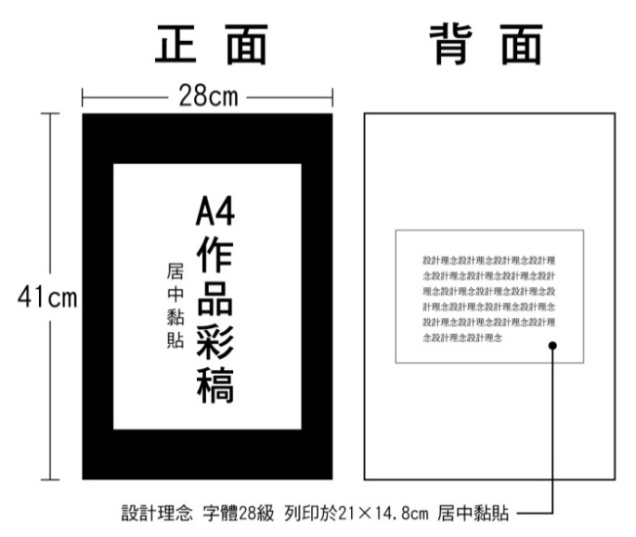 3.報名文件乙式1份內含：　報名表件(表件一)與參賽同意與著作切結書(表件二) 。  報名表務必填寫[網路報名序號]。4.網路報名，請上傳作品JPG電子檔格式 (RGB色彩模式)，檔案大小5MB以內。第1名第2名第2名第3名第3名佳作佳作網路人氣獎網路投票參加獎微電影微電影微電影微電影微電影微電影微電影微電影微電影微電影大專組$50,000 $50,000 $40,000 $40,000 $30,000 $30,000 $5,000 行動硬碟行動電源 高中職組$50,000 $50,000 $40,000 $40,000 $30,000 $30,000 $5,000 行動硬碟行動電源 備註：大專組及高中職組佳作各取10名；大專組及高中職組人氣獎各取1名；參與獎共取5名。備註：大專組及高中職組佳作各取10名；大專組及高中職組人氣獎各取1名；參與獎共取5名。備註：大專組及高中職組佳作各取10名；大專組及高中職組人氣獎各取1名；參與獎共取5名。備註：大專組及高中職組佳作各取10名；大專組及高中職組人氣獎各取1名；參與獎共取5名。備註：大專組及高中職組佳作各取10名；大專組及高中職組人氣獎各取1名；參與獎共取5名。備註：大專組及高中職組佳作各取10名；大專組及高中職組人氣獎各取1名；參與獎共取5名。備註：大專組及高中職組佳作各取10名；大專組及高中職組人氣獎各取1名；參與獎共取5名。備註：大專組及高中職組佳作各取10名；大專組及高中職組人氣獎各取1名；參與獎共取5名。備註：大專組及高中職組佳作各取10名；大專組及高中職組人氣獎各取1名；參與獎共取5名。備註：大專組及高中職組佳作各取10名；大專組及高中職組人氣獎各取1名；參與獎共取5名。平面海報平面海報平面海報平面海報平面海報平面海報平面海報平面海報平面海報平面海報大專組$30,000 $30,000 $20,000 $20,000 $10,000 $10,000 $5,000 行動硬碟行動電源 高中職組$30,000 $30,000 $20,000 $20,000 $10,000 $10,000 $5,000 行動硬碟行動電源 備註：大專組及高中職組佳作各取10名；大專組及高中職組人氣獎各取1名；參與獎共取5名。備註：大專組及高中職組佳作各取10名；大專組及高中職組人氣獎各取1名；參與獎共取5名。備註：大專組及高中職組佳作各取10名；大專組及高中職組人氣獎各取1名；參與獎共取5名。備註：大專組及高中職組佳作各取10名；大專組及高中職組人氣獎各取1名；參與獎共取5名。備註：大專組及高中職組佳作各取10名；大專組及高中職組人氣獎各取1名；參與獎共取5名。備註：大專組及高中職組佳作各取10名；大專組及高中職組人氣獎各取1名；參與獎共取5名。備註：大專組及高中職組佳作各取10名；大專組及高中職組人氣獎各取1名；參與獎共取5名。備註：大專組及高中職組佳作各取10名；大專組及高中職組人氣獎各取1名；參與獎共取5名。備註：大專組及高中職組佳作各取10名；大專組及高中職組人氣獎各取1名；參與獎共取5名。備註：大專組及高中職組佳作各取10名；大專組及高中職組人氣獎各取1名；參與獎共取5名。獎項贈品內容名額公布名單日期人氣獎行動硬碟微電影:大專組及高中職組各1名4月30日人氣獎行動硬碟平面海報設計: 大專組及高中職組各1名4月30日獎項贈品內容名額公布名單日期參加獎行動電源微電影5名平面海報設計5名4月30日■類別：□微電影 □平面海報 ■類別：□微電影 □平面海報 ■類別：□微電影 □平面海報 ■填表日期：    年     月     日  ■填表日期：    年     月     日  ■填表日期：    年     月     日  ■填表日期：    年     月     日  ■組別：□ 高中職組  □大專組  ■組別：□ 高中職組  □大專組  ■組別：□ 高中職組  □大專組  ■網路報名序號：■網路報名序號：■網路報名序號：■網路報名序號：一、參賽者(領隊) 基本資料        一、參賽者(領隊) 基本資料        一、參賽者(領隊) 基本資料        一、參賽者(領隊) 基本資料        姓　　名身分證字號身分證字號性別 □  男    □  女 □  男    □  女出生日期出生日期年   月  日年   月  日學校指導老師指導老師戶籍地址通訊地址聯絡電話手機號碼手機號碼電子信箱二、其它參賽者(最多四位) 二、其它參賽者(最多四位) 二、其它參賽者(最多四位) 二、其它參賽者(最多四位) 二、其它參賽者(最多四位) 二、其它參賽者(最多四位) 二、其它參賽者(最多四位) 姓 名姓 名身分證號碼學校學校學校聯絡電話■類別：微電影 ■參賽者(領隊)姓名：■組別：□ 高中職組  □大專組  ■網路報名序號：設計理念：（300字以內） 圖一圖二圖三圖四■類別：平面海報 ■參賽者(領隊)姓名：■組別：□ 高中職組  □大專組  ■網路報名序號：設計理念：（300字以內）